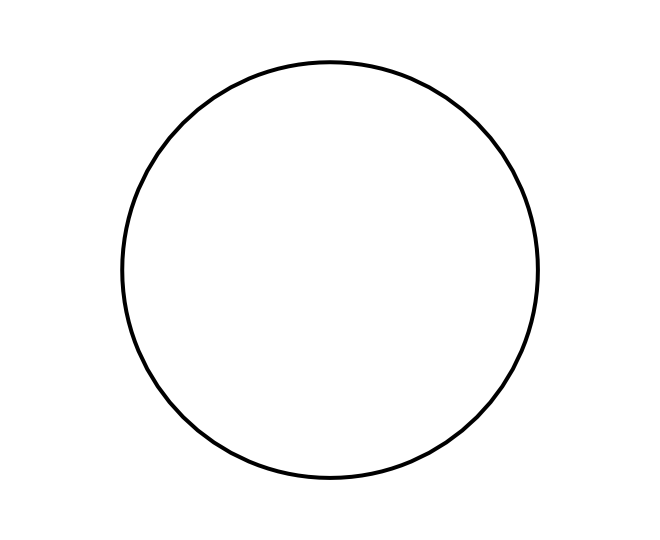 Where is the majority of Earth’s water located?Where is the majority of Earth’s fresh water located and why is it considered not available for use by humans?What percentage of Earth’s fresh water is actually available and where is most of that located and what has therefore be done to access it?Where is the majority of Earth’s water located?Where is the majority of Earth’s fresh water located and why is it considered not available for use by humans?What percentage of Earth’s fresh water is actually available and where is most of that located and what has therefore be done to access it?